DR. CSENDE KRISTÓF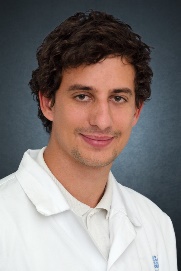 Telefon: 			+36 (20) 670-13-88E-mail: 			kristofcsende.m@gmail.comDIPLOMA:  Általános orvos, Debreceni Egyetem, Általános Orvostudományi Kar (2017)NYELVISMERET		Angol (középfok)Francia (alapfok)POSTGRADUÁLIS KÉPZÉS2017.-  MellkassebészetKLINIKAI MUNKA	Tüdőtranszplantáció, Tüdődaganatok Sebészete, VATS, Melanoma sebészetPUBLIKÁCIÓS LISTAGieszer B, Radeczky P, Ghimessy Á, Farkas A, et al., The start of the Hungarian lung transplantation program and the first results. Orv Hetil 2018.Nov; 159(46): 1859-1868.OKTATÁSI TEVÉKENYSÉG	2017- 	Mellkassebészeti gyakorlat orvostanhallgatóknakTAGSÁG SZAKMAI TESTÜLETEKBEN, TÁRSASÁGOKBANMagyar Mellkassebészeti TársaságMagyar Transzplantációs Társaság